 AgendaThe Chairman’s welcome Attendance and Apologies for absenceMinutes of the last meeting held on the 14 January 2019 Matters arising:  Honesty Box								 	MSFinance:	 Parking Sign chq 608 £19.08 							ChairLaptop service chq 609 £60.00							ClerkParking paid in £59.80								MSFinance to date for 2018/19 outgoings £1928.50 incomings £3879.26 balance £5127.70								ClerkFlood Alleviation Working Group					        		     MB/Chair	Slowing the Flow-the future					     			ChairInternal Audit										ClerkPlanning Applications:19/00109/FUL – Erection of 2no. three bedroom semi-detached dwellings with single detached garage at Land Adj Church Lane Cottage Church Lane Sinnington. 19/00126/HOUSE and 19/00127/LBC – Internal and external repairs and alterations to include installation of replacement windows, replace existing UPVC rainwater goods with cast iron, installation of 6no. conservation style rooflights to south elevation of dwelling works to attic to form additional living accommodation. Conversion of barn to use as home office and works and extension to stores to create garaging, storage and WC at Friars Hill Farm, Sinnington. 19/00132/CAT – Fell T1 1 Birch, T2 1no Mountain Ash and T3 2no. Birch at Briar Dene, Main Street, Sinnington. 19/00164/CAT – Fell T1 Hawthorn, T2 European Larch, T3 and T4 Common Lime and T5 Ash at Friars Hill Farm, Sinnington. 19/00220/LBC – Installation of replacement larger sash window to western elevation to provide means of escape at Fox and Hounds Cottage, Sinnington. AOB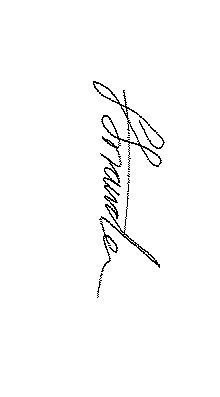 Faye Snowden - Clerk & Responsible Financial Officer